◄ Jan 2018February  2018February  2018February  2018February  2018February  2018Mar 2018 ►SunMonTueWedThuFriSat1 2 7pm – KAINOS Youth3 4 10am – FOOTBALL                SUNDAY5:30pm – SUPER BOWL                      BASH(at the Gudrie’s)5 6 9:30am – Petition Prayer                 Missions Prayer10:30am – Intercessory                    Prayer7 8 9 7pm – KAINOS Youth10 11 9am – Worship & The                Word(Nominations for Board ofDeacons closes today!)BOARD MEETING12 9am – Our Children Our              FutureCollective Kitchen2pm – BLOOD CLINIC13 9:30am – Petition Prayer                 Missions Prayer10:30am – Intercessory                    Prayer14 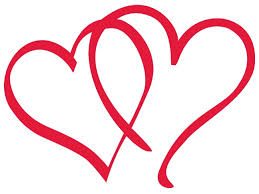 GOOD FOOD BOXOrder Day15 9am – Our Children Our                 FutureCollective Kitchen16 7pm – KAINOS Youth17 18 11 – 2WINTER FAMILYSLIDING DAYAnd CHILI COOKOFF19 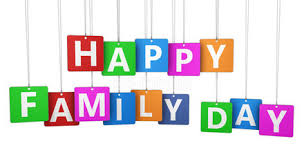 20 9:30am – Petition Prayer                 Missions Prayer10:30am – Intercessory                    Prayer21 GOOD FOOD BOXPickup Day22 7pm – Worship Team               Practice23 7pm – KAINOS Youth &          Young Adult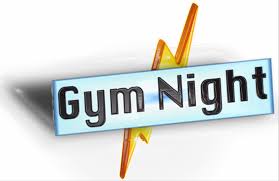 24 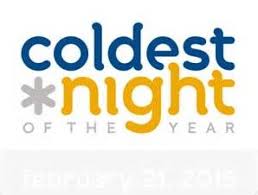 25 10am – MISSIONS               SUNDAY26 27 9:30am – Petition Prayer                 Missions Prayer10:30am – Intercessory                    Prayer28 COMING UP:March 2 – KAINOS Youth Movie FundraiserMarch 3 – Promise Keepers for Men in North BayMarch 4 – VPC Annual Business MeetingCOMING UP:March 2 – KAINOS Youth Movie FundraiserMarch 3 – Promise Keepers for Men in North BayMarch 4 – VPC Annual Business MeetingCOMING UP:March 2 – KAINOS Youth Movie FundraiserMarch 3 – Promise Keepers for Men in North BayMarch 4 – VPC Annual Business Meeting